north west leicestershire VALLEY BEAt     Police update SePTEMBER 2022BEAT TEAM CONTACTS: 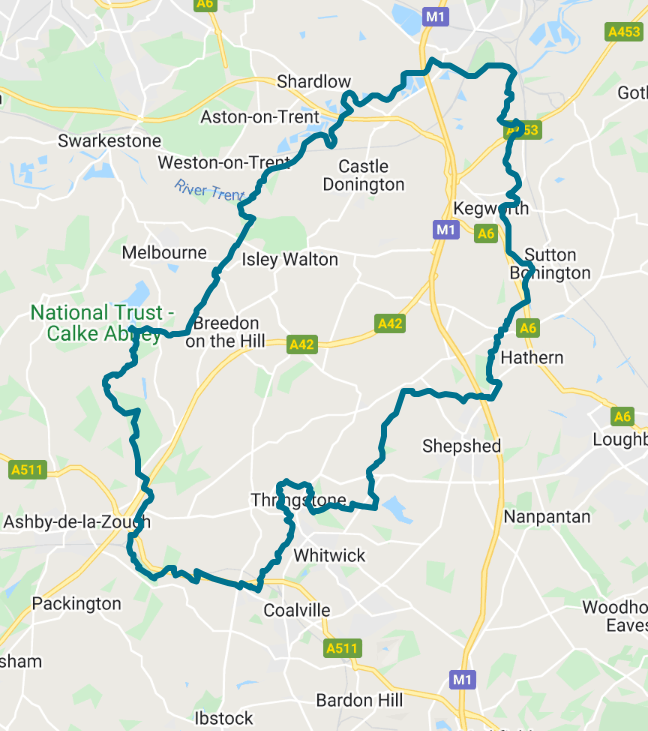 If you need to contact a member of your beat team and the enquiry isn’t urgent then the easiest way to do this is via Email, you can either do this through the Leicestershire Police website or on the details below:PC 70 Martindale – james.martindale1@leicestershire.pnn.police.ukPC 1391 Coleman – adrian.coleman@leicestershire.pnn.police.ukPCSO 6178 Russell – nicola.russell@leicestershire.pnn.police.ukPCSO 6683 McDonald – patrick.mcdonald@leicestershire.pnn.police.ukCRIME FIGURES: (please click the link to show the latest available crime figures in the Valley Beat Area)https://www.police.uk/pu/your-area/leicestershire-police/valley/VALLEY BEAT CRIME FIGURES FOR SEPTEMBER 2022:Swannington Parish08/09 - Criminal damage to bus by passengers Station Hill, Swannington.Worthington/Newbold ParishNo reports	Belton ParishNo reportsStaunton HaroldNo reportsColeorton Parish26/09 – Drugs cultivation, 6 mature cannabis plants located by officers in a greenhouse at The Moorlands, Coleorton.Kegworth Parish01/09 - Criminal Damage to front door committed Thomas Road, Kegworth.03/09 – ASB motorbikes racing on public footpath, A6/Kegworth bypass to A453.06/09 - Theft of trainers from work premises. Hall Farm Road, Kegworth.09/09 - ASB pavement parking, Derby Road, Kegworth.11/09 – Smoking use in dwelling, Pritchard Drive, Kegworth.14/09 – Theft of catalytic converter from a vehicle, Wilders Way, Kegworth. 24/09 - Theft of a caravan, Heath Drive, Kegworth.28/09 – Theft of a trailer from lay-by, London Road, Kegworth.30/09 – Theft of money in dwelling, Thomas Road, Kegworth.29/09 – Neighbour dispute, Brickyard Lane, Kegworth.There have been numerous reports of organized car cruises on Sunday evenings at the A453 Kegworth to Moto Services dual carriageway.  Marked Police vehicle patrols are underway to try to discourage this activity.Osgathorpe Parish13/09 – Animal activists camping and flying drones over a commercial site at Hillcrest Research Centre, Dodgeford Lane, Osgathorpe.Castle Donington Parish02/09 – Theft stores at the Co-op, Trent Lane, Castle Donington.05/09 – Theft from motor vehicle, Castle Donington08/09 – Drugs, cannabis use Diseworth Road, Castle Donington.14/09 - Theft of cat convertor from vehicle, Wilders Way, Castle Donington19/09 – Theft of cat convertor from vehicle, Hilton Hotel, Castle Donington.19/09 - ASB noisy youths at bus stop Barn Close, Castle Donnington.22/09 – Attempt theft from HGV Sills Road, Castle Donington.22/09 - Theft of diesel from HGV, Sills Road, Castle Donington. 26/09 – RTC person struck by E-scooter, Delven Lane, Castle Donington.Breedon on the Hill Parish27/09 - Drugs possession per stop check at Breedon Church.Hemington/Lockington ParishNo reportsDiseworth/Long Whatton Parish15/09 – Parking dispute, Long WhattonPLANNED BEAT SURGERIES: BEAT TEAM OFFICER UPDATE:PC 819 Harrison enjoyed serving the communities of the Valley Beat for the past four years and has now moved to a new challenge within Leicestershire Police. We wish Steve every success in his new role.We now welcome PC 70 James Martindale to the beat, he brings a wealth of policing experience and enthusiasm to the role.  James is looking forward to making a difference in the communities of the Valley Beat.PC 70 MARTINDALE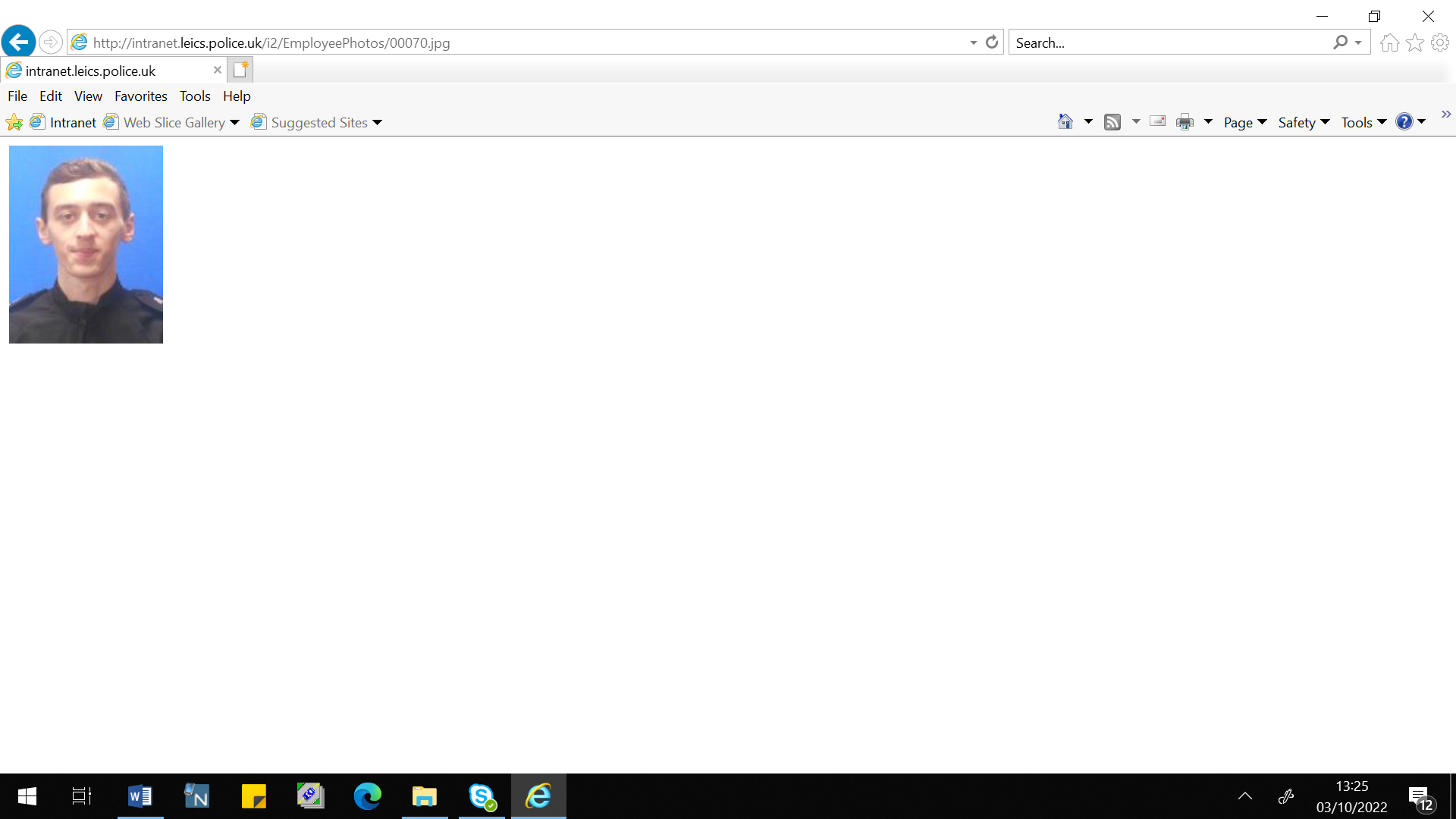 OFFICERS OF THE VALLEY BEAT TEAM:PS 1341 LEELAND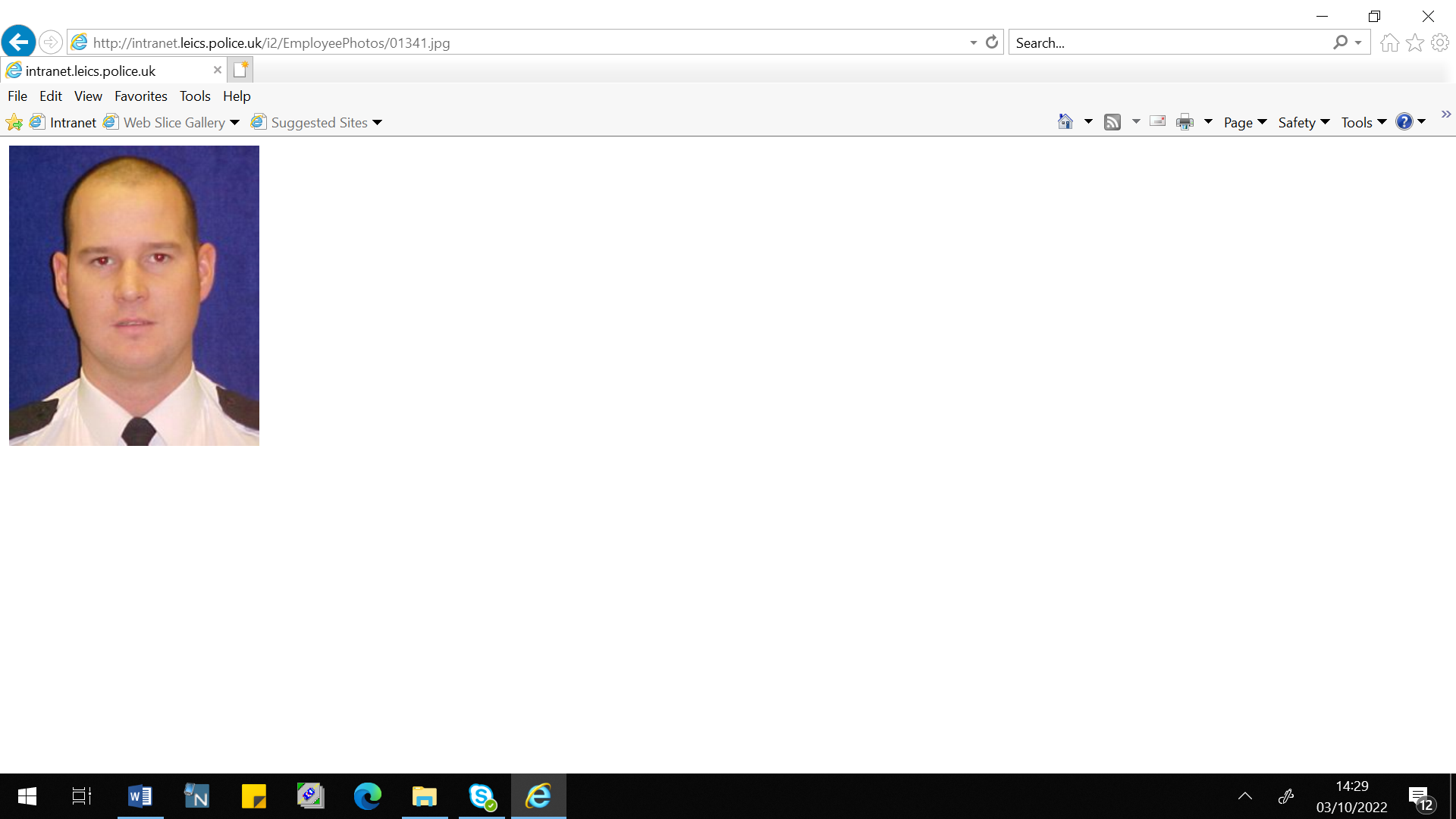 PC 1391 COLEMAN	PC 70 MARTINDALE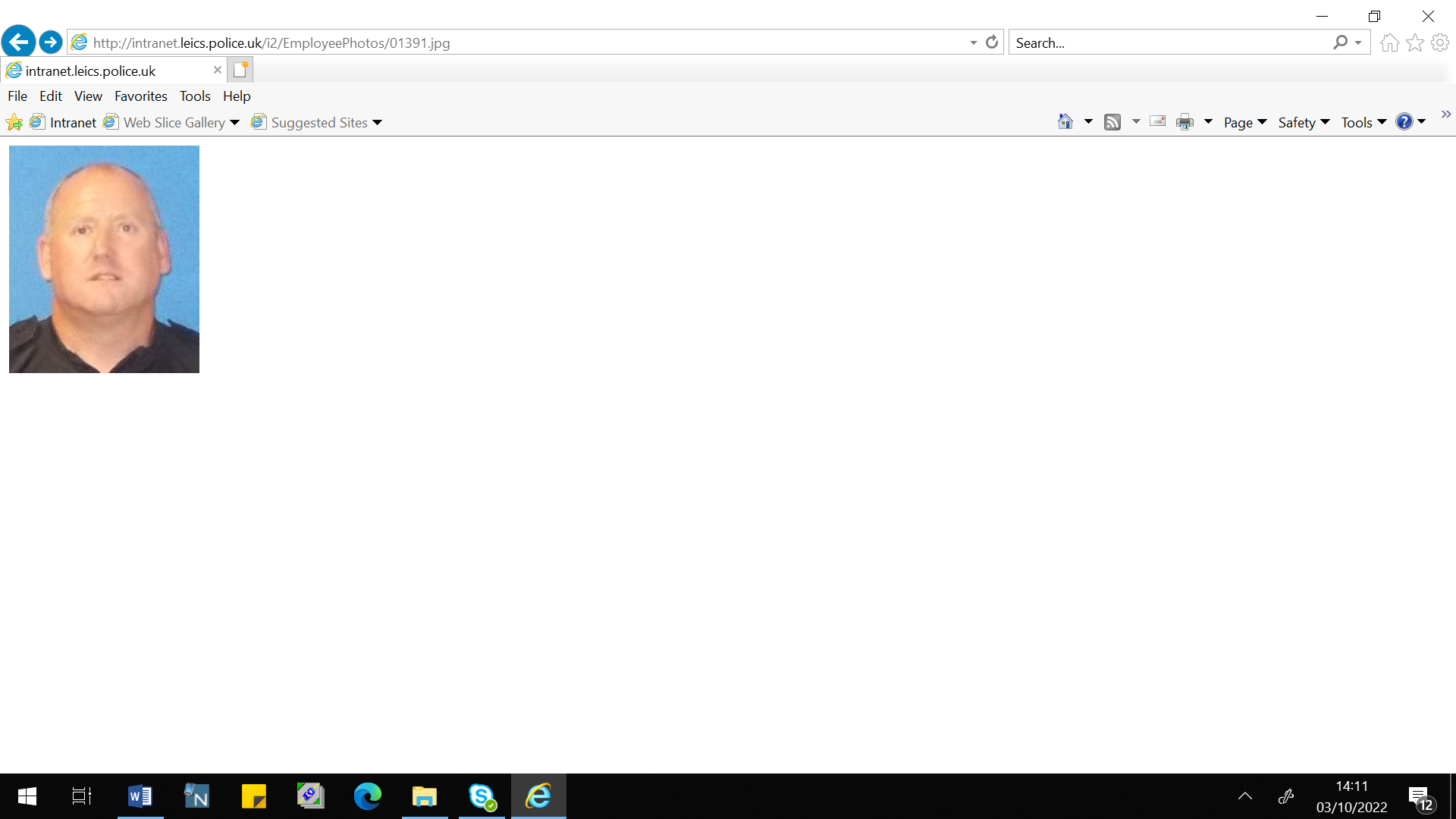 PCSO 6178 RUSSELL	PCSO 6683 MCDONALD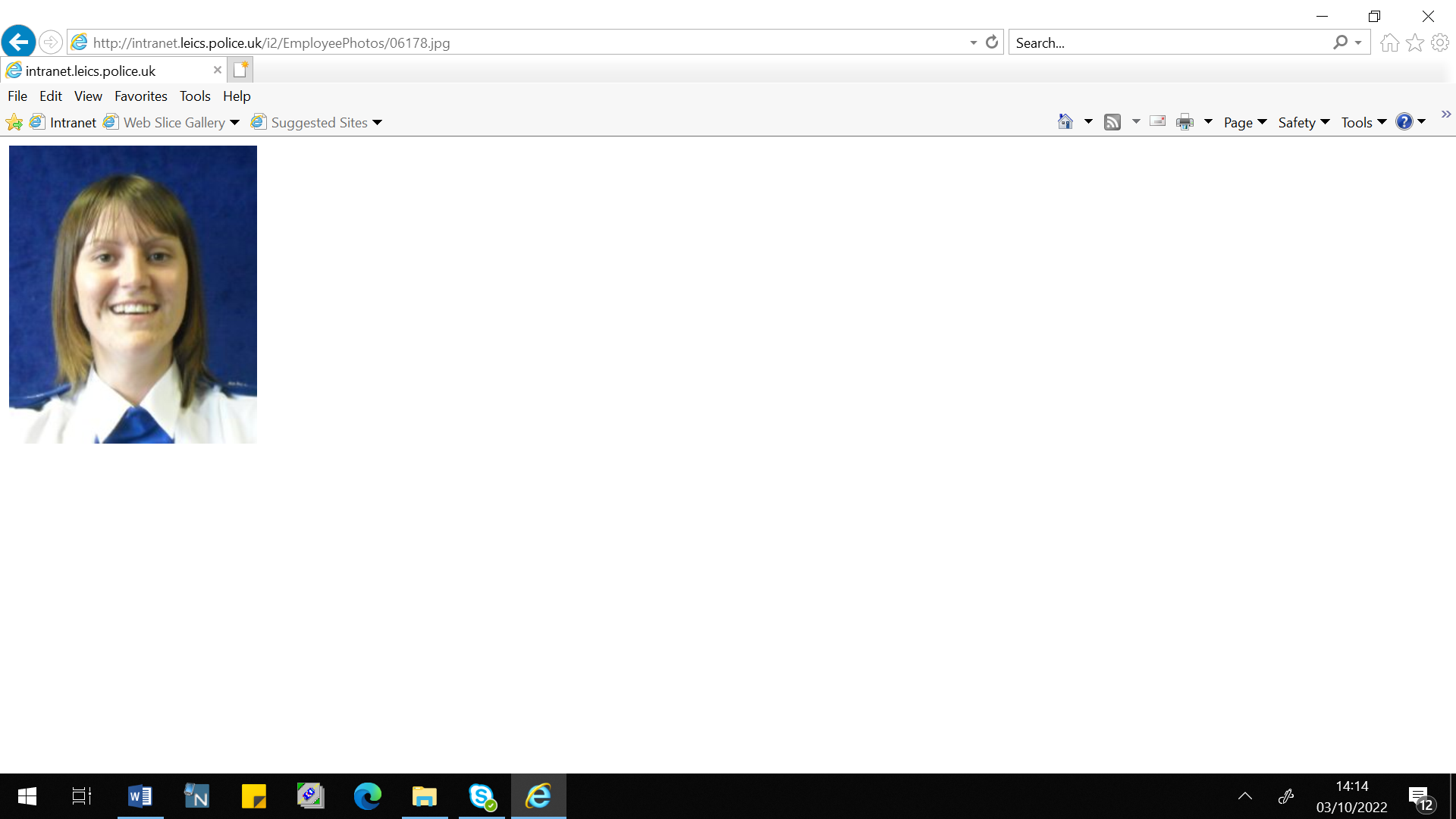 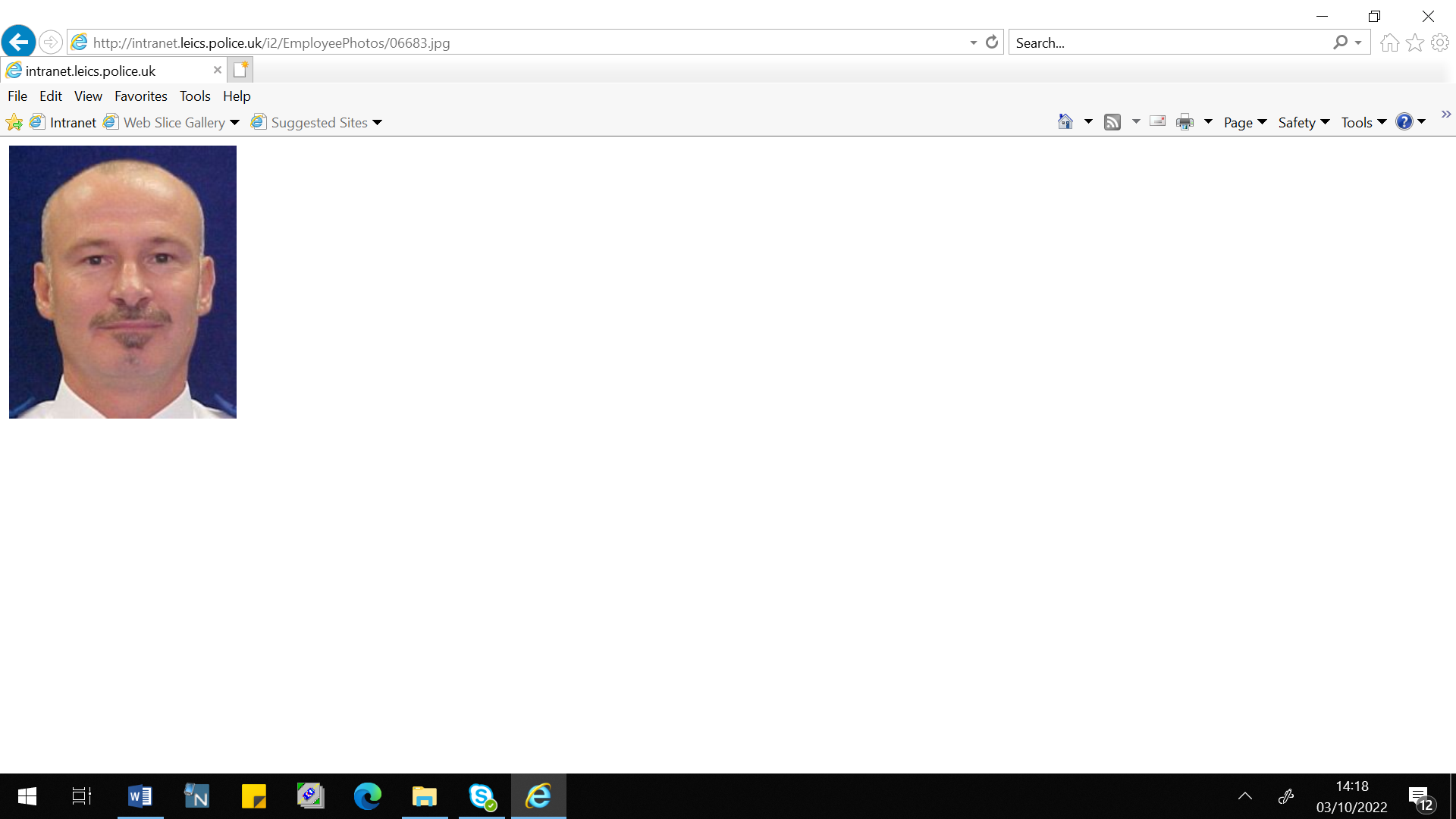 Please come along for a chat to a beat surgery which are scheduled for 2022 per the calendar attached.  We are always happy to listen to your concerns/comments and to offer help/advice.NEWSHer Majesty The Queen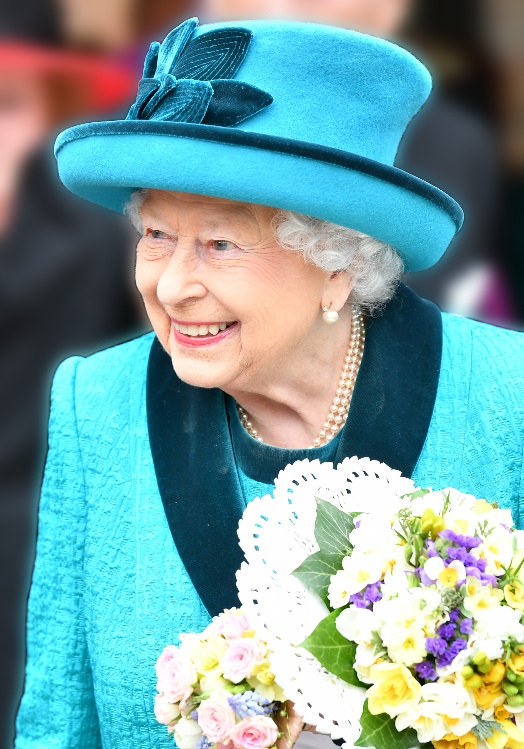 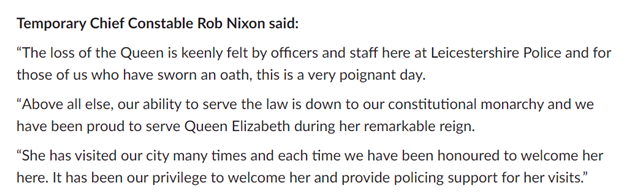 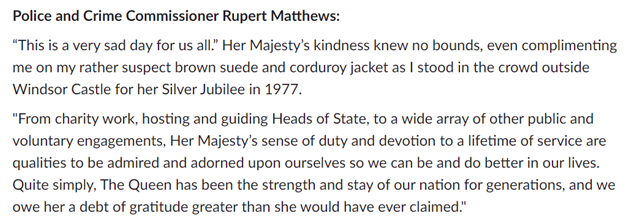 NEIGHBOURHOOD LINK:Neighbourhood Link is a community messaging service from Leicestershire Police that provides news and information about policing activity or initiatives, crime prevention advice as well as major incidents affecting your area.Through this service you can receive messages from your local Neighbourhood Policing Team, local police or, in the event of a major incident or event affecting the whole of Leicestershire, from a partnership of agencies known as the Local Resilience Forum.In order to receive messages, you will need to register your details. Registration is free and simple to follow.•	Sign up to Neighbourhood Link    https://www.neighbourhoodlink.co.uk/ •	If you are already registered you can amend your details•	Request a reminder if you have forgotten your username or password•	You can unsubscribe from the service at any timeNeighbourhood Link is not able to receive messages and you should not use it to contact the police. In an emergency always dial 999. If you wish to contact Leicestershire Police in other circumstances, for example to speak to local police or seek advice on police matters, you can call us by dialling 101 on your telephone.Who’s goingDate & TimeDate & TimeLocationEvent titleOCTOBEROCTOBERPCSO 6178 RussellPCSO 6178 RussellMon 3rd October @                                             6.00pm x 7.00pmSt Hardulph's Primary School, Breedon. DE73 8ANCancelled as officer is unavailable.PC 1391 Coleman PC 70 Martindale PC 1391 Coleman PC 70 Martindale Tues 11th October @                         6.00pm x 7.00pm Belton Village Hall, School Lane, LE12 9TUDrop in session - Prior to PC MeetingPCSO 6178 Russell PCSO 6683 McDonaldPCSO 6178 Russell PCSO 6683 McDonaldSat 29th October @                       11.00am x 1.00pm Kegworth Village Hall. Nottingham Rd, DE74 2FHCraft Fair - drop in sessionNOVEMBERNOVEMBERPCSO 6178 RussellPCSO 6178 RussellTues 8th November @                 6.00pm x 7.00pmOsgathorpe PC, Harley Hall, Osgathorpe.  LE12 9SYDrop in session - Prior to PC MeetingPC 1391 Coleman PC 70 MartindalePC 1391 Coleman PC 70 MartindaleWed 16th Nov @   6.00pm x 7.00pm Beaumont Centre, Peggs Green. LE67 8HNDrop in session - Prior to PC MeetingPC 70 MartindalePC 70 MartindaleThurs 24th Nov @        6.00pm x 7.00pmCastle Donington Community Hub, DE74 2NHDrop in session - Prior to PC MeetingDECEMBERDECEMBERPCSO 6178 Russell PCSO 6683 McDonaldPCSO 6178 Russell PCSO 6683 McDonaldSun 4th December @                   1.00pm - 3.00pmKegworth Xmas Market. Market Place, Kegworth, DE74 2EEChristmas Market - drop in sessionPCSO 6178 Russell PCSO 6683 McDonaldPCSO 6178 Russell PCSO 6683 McDonaldWeds 14th December @ 10.00am to 12.00am Heritage Centre, Ladygate Diseworth.  DE74 2QFCoffee morning – drop in session. To be confirmedPCSO 6178 Russell PCSO 6683 McDonaldPCSO 6178 Russell PCSO 6683 McDonaldThurs 22nd December @ 10.00am to 11.00amLong Whatton Village stores,Main Street, LE12 5DFDrop in session outside shop. To be confirmed